ШИТИК ВИКТОР ВЛАДИМИРОВИЧ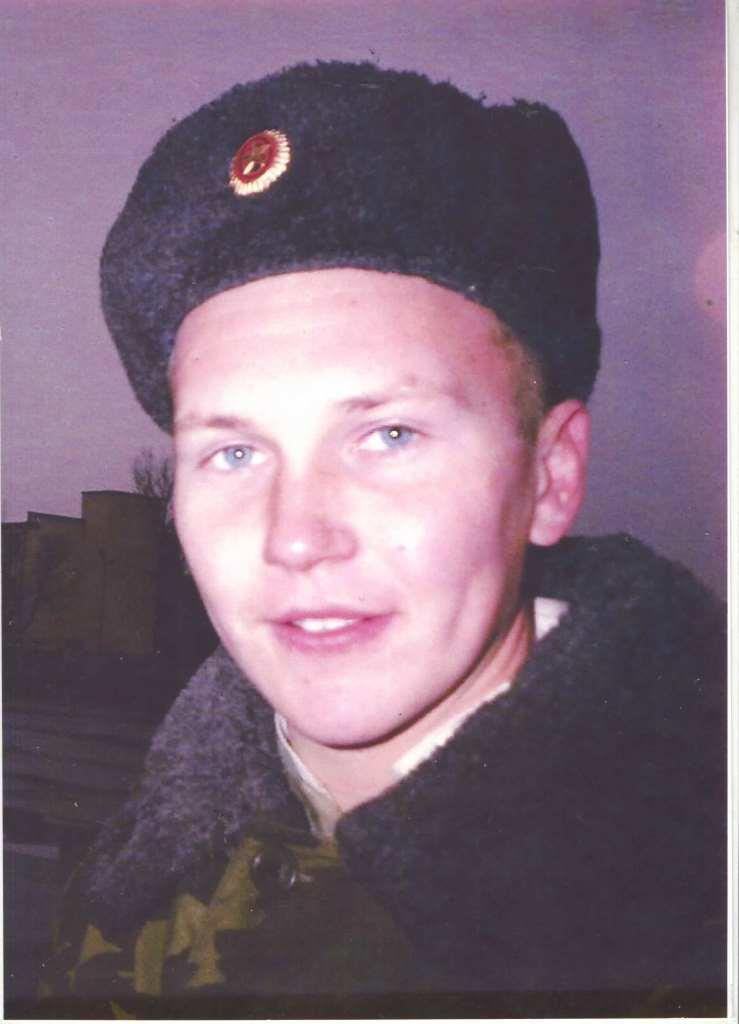 (1983-2004)младший сержантНагражден ордером Мужества(посмертно)Указ Президента РФот 25.06.2004 № 810Виктор родился 23 октября 1983 года в ст. Атаманской Павловского района Краснодарского края.В июне 2003 года призван в ряды вооруженных сил России. 17 мая 2004 года младший сержант Шитик Виктор погиб в Урус-Мартанском районе Чеченской Республики при ведении боевых действий.За мужество и героизм, проявленные при исполнении боевой службы, младший сержант Шитик Виктор Владимирович награжден орденом Мужества (посмертно).Имя его внесено в Книгу Памяти Краснодарского края.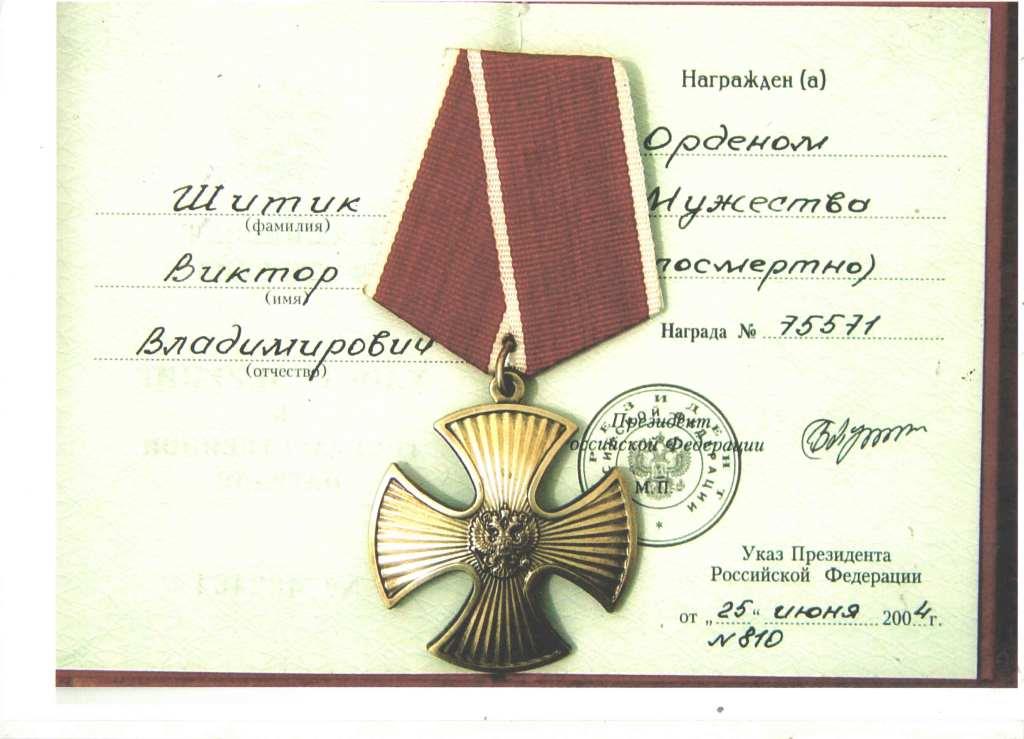 